Nidos lopšelis-darželis „Ąžuoliukas“PRIEŠMOKYKLINĖS GRUPĖS VAIKŲ UGDYMOSI PAŽANGA IR PASIEKIMAIGrupės vaikų pažangos ir pasiekimų stebėjimų lentelė sudaryta vadovaujantis Priešmokyklinio ugdymo bendrąja programa (2014 m.) ir priešmokyklinio ugdymo programos „Opa Pa“ pateiktais I ir II pusmečio klausimynais vaikų pasiekimams ir gebėjimams įvertinti.Vaikų pažangos ir pasiekimų tyrimas atliekamas individualiai su kiekvienu vaiku ramioje aplinkoje du kartus per mokslo metus: rugsėjo-spalio mėn. ir gegužės mėn. Tyrimui atlikti kiekvienam vaikui skiriami „Opa Pa“ programos sudaryti asmeniniai I ir II pusmečio klausimynai (jie šiek tiek skiriasi). Vaikai su auklėtojos pagalba (ji skaito užduotis) po vieną atlieka klausimyno praktines ir teorines užduotis  kiekvienos kompetencijos srityje. Užduočių suskirstymas į kompetencijas yra sąlyginis.Kiekvienai užduočiai atlikti nurodytas konkretus laikas, vertinimo kriterijai ir galimų surinkti taškų sk.Auklėtoja klausimyne žymi kiekvienos vaiko atliktos užduoties rezultatus – taškus ir atliktų užduočių procentus, kuriuos perkelia į lentelę.Lentelėje atsispindi kiekvieno vaiko ir visos grupės I ir II pusmečio pasiekimų ir padarytos pažangos rezultatai.Vaikų ugdymosi pasiekimų pažanga ir rezultatai yra sąlyginiai, nuolat kintantys.2018-2019 m.m.Priešmokyklinio ugd. programa „Opa Pa“I ir II pusmečio testų rezultataiParengė:Eil.Nr.VardaspavardėVardaspavardėPusmečiaiVERTINAMOS KOMPETENCIJOS(procentais)VERTINAMOS KOMPETENCIJOS(procentais)VERTINAMOS KOMPETENCIJOS(procentais)VERTINAMOS KOMPETENCIJOS(procentais)VERTINAMOS KOMPETENCIJOS(procentais)Vidurkis (proc.)Skirtu-mas,pažanga(proc.)II pusm. tyrimas.Vieta grupėjeII pusm. tyrimas.Vieta grupėjeEil.Nr.VardaspavardėVardaspavardėPusmečiaiSveikatos Socialinė Komuni-kavimo Pažinimo Meninė Vidurkis (proc.)Skirtu-mas,pažanga(proc.) pagal pokytį,pažan-gumąpagal pasieki-mus1.I0000000I01.II0000000I02.I0000000I02.II0000000I03.I0000000I03.II0000000I04.I0000000I04.II0000000I05.I0000000I05.II0000000I06.I0000000I06.II0000000I07.I0000000I07.II0000000I08.I0000000I08.II0000000I09.I0000000I09.II0000000I010.I0000000I010.II0000000I011.I0000000I011.II0000000I012.I0000000I012.II0000000I013.I0000000I013.II0000000I014.I0000000I014.II0000000I015.I0000000I015.II0000000I016.I0000000I016.II0000000I0Bendras grupės vertini-masBendras grupės vertini-masI pusm. (proc. vidurkis)I pusm. (proc. vidurkis)000000,0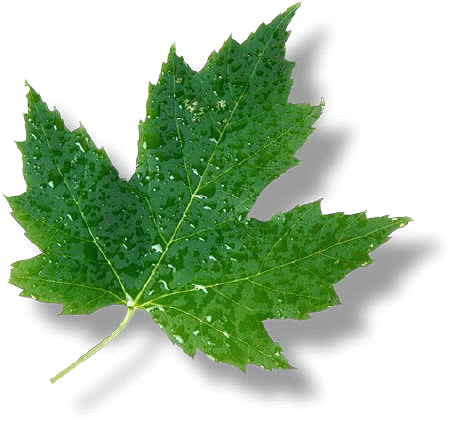 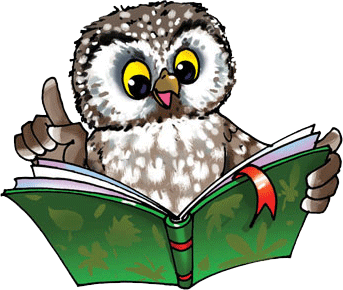 Bendras grupės vertini-masBendras grupės vertini-masII pusm. (proc. vidurkis)II pusm. (proc. vidurkis)000000,0Bendras grupės vertini-masBendras grupės vertini-masPokytis, pažanga(proc.)Pokytis, pažanga(proc.)000000